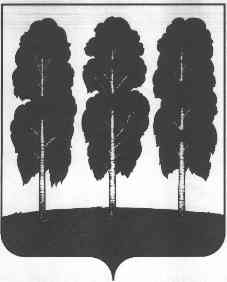 АДМИНИСТРАЦИЯ БЕРЕЗОВСКОГО РАЙОНАХАНТЫ-МАНСИЙСКОГО АВТОНОМНОГО ОКРУГА – ЮГРЫПОСТАНОВЛЕНИЕ от  03.12.2018                                                                                                         № 1095пгт. БерезовоО внесении изменений в постановление администрации городского поселения Березово от 31.12.2013 № 70 «Об утверждении муниципальной Программы «Благоустройство территории городского поселения Березово на 2014-2020 годы»В соответствии с постановлением администрации Березовского района от  12.10.2016 № 775 «Об утверждении Порядка разработки, утверждения и реализации муниципальных программ городского поселения Березово, Порядка проведения и критериев ежегодной оценки эффективности реализации муниципальных программ городского поселения Березово»1. Внести в постановление администрации городского поселения Березово от 31.12.2013 № 70 «Об утверждении муниципальной Программы  «Благоустройство территории городского поселения Березово на 2014-2020 годы» (далее муниципальная программа) следующие изменения:1.1. В заголовке и  пункте 1 постановления цифры «2020» заменить цифрами «2021».1.2. В приложении к постановлению:1.2.1. Паспорт муниципальной программы изложить в следующей редакции согласно приложению 1 к настоящему постановлению.1.2.2. Приложение 3  к муниципальной программе изложить в следующей редакции согласно приложению 2 к настоящему постановлению. 1.2.3. Приложение 4 к муниципальной программе изложить в следующей редакции согласно приложению 3 к настоящему постановлению. 2. Опубликовать настоящее постановление в газете «Жизнь Югры» и разместить на официальных веб-сайтах органов местного самоуправления Березовского района и городского поселения Березово.3. Настоящее постановление вступает в силу после его официального опубликования. Глава района                                                                                                  В.И. ФоминПриложение  1 к постановлению администрации Березовского района     от 03.12.2018 № 1095МУНИЦИПАЛЬНАЯ ПРОГРАММА «БЛАГОУСТРОЙСТВО ТЕРРИТОРИИ ГОРОДСКОГО ПОСЕЛЕНИЯ БЕРЕЗОВОНА 2014 - 2021 ГОДЫ»Паспортмуниципальной программыПриложение 2 к постановлению администрации Березовского района от 03.12.2018 № 1095Целевые показатели и (или) индикаторы муниципальной программы Приложение 3 к постановлению администрации Березовского района от 03.12.2018 № 1095Наименование муниципальной программы «Благоустройство территории  городского поселения Березово на 2014 -2021 годы»Ответственный исполнитель муниципальной программыАдминистрация района (Управление по жилищно-коммунальному хозяйству)Соисполнители муниципальной программыАдминистрация района (Комитет по земельным ресурсам и управлению муниципальным имуществом, МКУ "Хозяйственно-эксплуатационная служба администрации городского поселения Березово)Целимуниципальной программы Развитие современного комплексного благоустройства городского поселения БерезовоЗадачи муниципальной программыОбеспечение уличного освещения дорог местного значения; Организация озеленения территории поселения Березово;Содержание мест захоронения поселения;Организация санитарной очистки территории поселения;Содержание муниципального имущества.Сроки реализациимуниципальной программы2014 – 2021 годыПеречень подпрограммПодпрограмма 1  «Энергоснабжение и содержание систем наружного освещения на территории городского поселения Березово»Подпрограмма 2  «Озеленение территории городского поселения Березово»Подпрограмма 3 «Организация и содержание мест захоронения городского поселения Березово»Подпрограмма 4 «Природоохранные мероприятия городского поселения Березово»Подпрограмма 5 «Формирование и содержание муниципального имущества на территории городского поселения Березово»Финансовое обеспечение, в том числе с распределением средств по источникам финансирования, по годам реализации  муниципальной программыОбщий объем финансирования программы за 2014-2021 годы составляет – 98677,6 тыс. рублей, в том числе:- бюджет автономного округа – 6019,4 тыс. рублей;-  бюджет района – 0,0 тыс. рублей;- бюджет городского поселения Березово – 92658,2 тыс. рублей.в том числе по годам:в 2014 году – 8055,4 тыс. рублей, в том числе: бюджет автономного округа – 0,0 тыс. рублей, бюджет района – 0,0 тыс. рублей, бюджет городского поселения – 8055,4 тыс. рублей;в 2015 году – 6900,0 тыс. рублей, в том числе: бюджет автономного округа – 0,0 тыс. рублей, бюджет района – 0,0 тыс. рублей, бюджет городского поселения – 6900,0 тыс. рублей;в 2016 году – 15799,3 тыс. рублей, в том числе: бюджет автономного округа – 5519,4 тыс. рублей, бюджет района – 0,0 тыс. рублей, бюджет городского поселения – 10279,9 тыс. рублей;в 2017 году – 12397,9 тыс. рублей, в том числе: бюджет автономного округа – 0,0 тыс. рублей, бюджет района – 0,0 тыс. рублей, бюджет городского поселения – 12397,9 тыс. рублей;в 2018 году – 17270,0 тыс. рублей, в том числе: бюджет автономного округа – 400,0 тыс. рублей, бюджет района – 0,0 тыс. рублей, бюджет городского поселения – 16870,0 тыс. рублей;в 2019 году – 16473,0 тыс. рублей, в том числе: бюджет автономного округа – 100,0 тыс. рублей, бюджет района – 0,0 тыс. рублей, бюджет городского поселения – 16373,0 тыс. рублей;в 2020 году – 10891,0 тыс. рублей, в том числе: бюджет автономного округа – 0,0 тыс. рублей, бюджет района – 0,0 тыс. рублей, бюджет городского поселения – 10891,0 тыс. рублей;в 2021 году – 10891,0 тыс. рублей, в том числе: бюджет автономного округа – 0,0 тыс. рублей, бюджет района – 0,0 тыс. рублей, бюджет городского поселения – 10891,0 тыс. рублей;В ходе реализации Программы ежегодные объемы финансирования мероприятий при необходимости подлежат корректировке.Целевые показатели муниципальной программы (показатели социально-экономической эффективности)Увеличение протяженности освещенных улиц, с 71,4 до 76,0 километров;Увеличение количества установленных светильников с 1140 до 1440 единиц;Увеличение количества высаженных деревьев, кустарников, цветов с 500 до 800 единиц;Снижение количества захоронений не соответствующих нормативным требованиям с 32 до 0 единиц;Снижение количества несанкционированных свалок с 4 до 0 единиц;Увеличение количества детских площадок соответствующих нормам действующего законодательства с 7 до 13 единиц;Увеличение протяженности пешеходной части улиц, площадей, парков, дворовых территорий с 21,2 до 27,0 километров;Увеличение количества мероприятий направленных на развитие исторических и иных местных традиций с 0 до 3 единиц. № п/пНаименование целевых показателей и (или) индикаторов муниципальной программы Базовоезначение целевого показателя и (или) индикатора на начало реализации муниципальной программыЗначения целевого показателя и (или) индикатора по годамЗначения целевого показателя и (или) индикатора по годамЗначения целевого показателя и (или) индикатора по годамЗначения целевого показателя и (или) индикатора по годамЗначения целевого показателя и (или) индикатора по годамЗначения целевого показателя и (или) индикатора по годамЗначение целевого показателя и (или) индикатора на момент окончания  действия муниципальной программы № п/пНаименование целевых показателей и (или) индикаторов муниципальной программы Базовоезначение целевого показателя и (или) индикатора на начало реализации муниципальной программы2016 г.2017 г.2018 г. 2019 г.2020 г.2021г.Значение целевого показателя и (или) индикатора на момент окончания  действия муниципальной программы12345671Протяженность освещенных улиц, (км.)71,471,471,773,073,575,976,076,02Количество установленных светильников, (ед.).114013871397140714171430144014403Количество высаженных деревьев, кустарников, цветов,  (ед.)5005506006507007508008004Количество захоронений не соответствующих нормативным требованиям, (ед.)3225151050005Количество несанкционированных свалок.(ед.)410000006Количество детских площадок соответствующих нормам действующего законодательства.(ед.)7101313131313137Протяженность пешеходной части улиц, площадей, парков, дворовых территорий.(км.)21,221,425,025,526,026,527,027,08Увеличение количества мероприятий направленных на развитие исторических и иных местных традиций00021003                                             Перечень основных программных мероприятий                                              Перечень основных программных мероприятий                                              Перечень основных программных мероприятий                                              Перечень основных программных мероприятий                                              Перечень основных программных мероприятий                                              Перечень основных программных мероприятий                                              Перечень основных программных мероприятий                                              Перечень основных программных мероприятий                                              Перечень основных программных мероприятий № п/пОсновное мероприятие муниципальной программы (связь мероприятий с показателями муниципальной программы)Ответственный исполнитель (соисполнитель)Ответственный исполнитель (соисполнитель)Источники финанси-рованияФинансовые затраты на реализацию (тыс. рублей)Финансовые затраты на реализацию (тыс. рублей)Финансовые затраты на реализацию (тыс. рублей)Финансовые затраты на реализацию (тыс. рублей)Финансовые затраты на реализацию (тыс. рублей)Финансовые затраты на реализацию (тыс. рублей)Финансовые затраты на реализацию (тыс. рублей)Финансовые затраты на реализацию (тыс. рублей)Финансовые затраты на реализацию (тыс. рублей)№ п/пОсновное мероприятие муниципальной программы (связь мероприятий с показателями муниципальной программы)Ответственный исполнитель (соисполнитель)Ответственный исполнитель (соисполнитель)Источники финанси-рованиявсего№ п/пОсновное мероприятие муниципальной программы (связь мероприятий с показателями муниципальной программы)Ответственный исполнитель (соисполнитель)Ответственный исполнитель (соисполнитель)Источники финанси-рованиявсего2016 г.2017 г.2018 г.2018 г.2019 г.2020 г.2020 г.2021Цель: "Развитие современного комплексного благоустройства городского поселения Березово"Цель: "Развитие современного комплексного благоустройства городского поселения Березово"Цель: "Развитие современного комплексного благоустройства городского поселения Березово"Цель: "Развитие современного комплексного благоустройства городского поселения Березово"Цель: "Развитие современного комплексного благоустройства городского поселения Березово"Цель: "Развитие современного комплексного благоустройства городского поселения Березово"Цель: "Развитие современного комплексного благоустройства городского поселения Березово"Цель: "Развитие современного комплексного благоустройства городского поселения Березово"Цель: "Развитие современного комплексного благоустройства городского поселения Березово"Цель: "Развитие современного комплексного благоустройства городского поселения Березово"Цель: "Развитие современного комплексного благоустройства городского поселения Березово"Цель: "Развитие современного комплексного благоустройства городского поселения Березово"Цель: "Развитие современного комплексного благоустройства городского поселения Березово"Цель: "Развитие современного комплексного благоустройства городского поселения Березово"Подпрограмма 1 «Энергосбережение и содержание систем наружного освещения на территории городского поселения Березово»Подпрограмма 1 «Энергосбережение и содержание систем наружного освещения на территории городского поселения Березово»Подпрограмма 1 «Энергосбережение и содержание систем наружного освещения на территории городского поселения Березово»Подпрограмма 1 «Энергосбережение и содержание систем наружного освещения на территории городского поселения Березово»Подпрограмма 1 «Энергосбережение и содержание систем наружного освещения на территории городского поселения Березово»Подпрограмма 1 «Энергосбережение и содержание систем наружного освещения на территории городского поселения Березово»Подпрограмма 1 «Энергосбережение и содержание систем наружного освещения на территории городского поселения Березово»Подпрограмма 1 «Энергосбережение и содержание систем наружного освещения на территории городского поселения Березово»Подпрограмма 1 «Энергосбережение и содержание систем наружного освещения на территории городского поселения Березово»Подпрограмма 1 «Энергосбережение и содержание систем наружного освещения на территории городского поселения Березово»Подпрограмма 1 «Энергосбережение и содержание систем наружного освещения на территории городского поселения Березово»Подпрограмма 1 «Энергосбережение и содержание систем наружного освещения на территории городского поселения Березово»Подпрограмма 1 «Энергосбережение и содержание систем наружного освещения на территории городского поселения Березово»Подпрограмма 1 «Энергосбережение и содержание систем наружного освещения на территории городского поселения Березово»Задача 1: Обеспечение уличного освещения дорог местного значенияЗадача 1: Обеспечение уличного освещения дорог местного значенияЗадача 1: Обеспечение уличного освещения дорог местного значенияЗадача 1: Обеспечение уличного освещения дорог местного значенияЗадача 1: Обеспечение уличного освещения дорог местного значенияЗадача 1: Обеспечение уличного освещения дорог местного значенияЗадача 1: Обеспечение уличного освещения дорог местного значенияЗадача 1: Обеспечение уличного освещения дорог местного значенияЗадача 1: Обеспечение уличного освещения дорог местного значенияЗадача 1: Обеспечение уличного освещения дорог местного значенияЗадача 1: Обеспечение уличного освещения дорог местного значенияЗадача 1: Обеспечение уличного освещения дорог местного значенияЗадача 1: Обеспечение уличного освещения дорог местного значенияЗадача 1: Обеспечение уличного освещения дорог местного значения1Обеспечение населенных пунктов поселения уличным освещением (1, 2) Управление по жилищно-коммунальному хозяйству администрации района Управление по жилищно-коммунальному хозяйству администрации района всего: 26125,61009,304469,04861,34861,38006,03890,03890,03890,01Обеспечение населенных пунктов поселения уличным освещением (1, 2) Управление по жилищно-коммунальному хозяйству администрации района Управление по жилищно-коммунальному хозяйству администрации района бюджет автономного округа 0,000,000,000,000,000,000,000,000,001Обеспечение населенных пунктов поселения уличным освещением (1, 2) Управление по жилищно-коммунальному хозяйству администрации района Управление по жилищно-коммунальному хозяйству администрации района  бюджет Берёзовского района 0,000,000,000,000,000,000,000,000,001Обеспечение населенных пунктов поселения уличным освещением (1, 2) Управление по жилищно-коммунальному хозяйству администрации района Управление по жилищно-коммунальному хозяйству администрации района  бюджет городского поселения 26125,61009,304469,04861,34861,38006,03890,03890,03890,01Обеспечение населенных пунктов поселения уличным освещением (1, 2) Управление по жилищно-коммунальному хозяйству администрации района Управление по жилищно-коммунальному хозяйству администрации районаВнебюджетные источники0,000,000,000,000,000,000,000,000,001.1.Поставка электрической энергии для муниципальных нуждУправление по жилищно-коммунальному хозяйству администрации районаУправление по жилищно-коммунальному хозяйству администрации района всего: 15805,11009,30     3340,5 2755,32755,32900,002900,002900,002900,001.1.Поставка электрической энергии для муниципальных нуждУправление по жилищно-коммунальному хозяйству администрации районаУправление по жилищно-коммунальному хозяйству администрации района бюджет автономного округа 0,000,000,000,000,000,000,000,000,001.1.Поставка электрической энергии для муниципальных нуждУправление по жилищно-коммунальному хозяйству администрации районаУправление по жилищно-коммунальному хозяйству администрации района  бюджет Берёзовского района 0,000,000,000,000,000,000,000,000,001.1.Поставка электрической энергии для муниципальных нуждУправление по жилищно-коммунальному хозяйству администрации районаУправление по жилищно-коммунальному хозяйству администрации района  бюджет городского поселения 15805,11009,30       3340,5 2755,32755,32900,002900,002900,002900,001.1.Поставка электрической энергии для муниципальных нуждУправление по жилищно-коммунальному хозяйству администрации районаУправление по жилищно-коммунальному хозяйству администрации районаВнебюджетные источники0,000,000,000,000,000,000,000,000,001.2.Содержание систем наружного освещения Управление по жилищно-коммунальному хозяйству администрации района Управление по жилищно-коммунальному хозяйству администрации района всего: 5676,40,001128,51577,91577,9990,0990,0990,0990,01.2.Содержание систем наружного освещения Управление по жилищно-коммунальному хозяйству администрации района Управление по жилищно-коммунальному хозяйству администрации района бюджет автономного округа 0,000,000,000,00,00,000,000,000,001.2.Содержание систем наружного освещения Управление по жилищно-коммунальному хозяйству администрации района Управление по жилищно-коммунальному хозяйству администрации района  бюджет Берёзовского района 0,000,000,000,000,000,000,000,000,001.2.Содержание систем наружного освещения Управление по жилищно-коммунальному хозяйству администрации района Управление по жилищно-коммунальному хозяйству администрации района  бюджет городского поселения 5676,40,001128,51577,91577,9990,0990,0990,0990,01.2.Содержание систем наружного освещения Управление по жилищно-коммунальному хозяйству администрации района Управление по жилищно-коммунальному хозяйству администрации районаВнебюджетные источники0,000,000,000,000,000,000,000,000,001.3Приобретение и установка светодиодных светильников уличного освещенияУправление по жилищно-коммунальному хозяйству администрации районаУправление по жилищно-коммунальному хозяйству администрации района всего: 4644,10,000,00528,1528,14116,000,000,000,001.3Приобретение и установка светодиодных светильников уличного освещенияУправление по жилищно-коммунальному хозяйству администрации районаУправление по жилищно-коммунальному хозяйству администрации района бюджет автономного округа 0,000,000,000,000,000,000,000,000,001.3Приобретение и установка светодиодных светильников уличного освещенияУправление по жилищно-коммунальному хозяйству администрации районаУправление по жилищно-коммунальному хозяйству администрации района  бюджет Берёзовского района 0,000,000,000,000,000,000,000,000,001.3Приобретение и установка светодиодных светильников уличного освещенияУправление по жилищно-коммунальному хозяйству администрации районаУправление по жилищно-коммунальному хозяйству администрации района  бюджет городского поселения 4644,10,000,00528,1528,14116,000,000,000,001.3Приобретение и установка светодиодных светильников уличного освещенияУправление по жилищно-коммунальному хозяйству администрации районаУправление по жилищно-коммунальному хозяйству администрации районаВнебюджетные источники0,000,000,000,000,000,000,000,000,00Итого по подпрограмме 1Итого по подпрограмме 1Итого по подпрограмме 1Итого по подпрограмме 1 всего: 26125,61009,304469,04861,34861,38006,03890,03890,03890,0Итого по подпрограмме 1Итого по подпрограмме 1Итого по подпрограмме 1Итого по подпрограмме 1 бюджет автономного округа 0,000,000,000,000,000,000,000,000,00Итого по подпрограмме 1Итого по подпрограмме 1Итого по подпрограмме 1Итого по подпрограмме 1  бюджет Берёзовского района 0,000,000,000,000,000,000,000,000,00Итого по подпрограмме 1Итого по подпрограмме 1Итого по подпрограмме 1Итого по подпрограмме 1  бюджет городского поселения 26125,61009,304469,04861,34861,38006,03890,03890,03890,0Итого по подпрограмме 1Итого по подпрограмме 1Итого по подпрограмме 1Итого по подпрограмме 1Внебюджетные источники0,000,000,000,000,000,000,000,000,00Подпрограмма 2 "Озеленение территории городского поселения Березово"Подпрограмма 2 "Озеленение территории городского поселения Березово"Подпрограмма 2 "Озеленение территории городского поселения Березово"Подпрограмма 2 "Озеленение территории городского поселения Березово"Подпрограмма 2 "Озеленение территории городского поселения Березово"Подпрограмма 2 "Озеленение территории городского поселения Березово"Подпрограмма 2 "Озеленение территории городского поселения Березово"Подпрограмма 2 "Озеленение территории городского поселения Березово"Подпрограмма 2 "Озеленение территории городского поселения Березово"Подпрограмма 2 "Озеленение территории городского поселения Березово"Подпрограмма 2 "Озеленение территории городского поселения Березово"Подпрограмма 2 "Озеленение территории городского поселения Березово"Подпрограмма 2 "Озеленение территории городского поселения Березово"Подпрограмма 2 "Озеленение территории городского поселения Березово"Задача 1: Организация озеленения территории поселения БерезовоЗадача 1: Организация озеленения территории поселения БерезовоЗадача 1: Организация озеленения территории поселения БерезовоЗадача 1: Организация озеленения территории поселения БерезовоЗадача 1: Организация озеленения территории поселения БерезовоЗадача 1: Организация озеленения территории поселения БерезовоЗадача 1: Организация озеленения территории поселения БерезовоЗадача 1: Организация озеленения территории поселения БерезовоЗадача 1: Организация озеленения территории поселения БерезовоЗадача 1: Организация озеленения территории поселения БерезовоЗадача 1: Организация озеленения территории поселения БерезовоЗадача 1: Организация озеленения территории поселения БерезовоЗадача 1: Организация озеленения территории поселения БерезовоЗадача 1: Организация озеленения территории поселения Березово1.Озеленение территории городского поселения Березово(3)Управление по жилищно-коммунальному хозяйству администрации района) Управление по жилищно-коммунальному хозяйству администрации района)  всего: 144,70,000,00144,7144,70,000,000,000,001.Озеленение территории городского поселения Березово(3)Управление по жилищно-коммунальному хозяйству администрации района) Управление по жилищно-коммунальному хозяйству администрации района)  бюджет автономного округа 0,000,000,000,000,000,000,000,000,001.Озеленение территории городского поселения Березово(3)Управление по жилищно-коммунальному хозяйству администрации района) Управление по жилищно-коммунальному хозяйству администрации района)   бюджет Берёзовского района 0,000,000,000,000,000,000,000,000,001.Озеленение территории городского поселения Березово(3)Управление по жилищно-коммунальному хозяйству администрации района) Управление по жилищно-коммунальному хозяйству администрации района)   бюджет городского поселения 144,70,000,00144,7144,70,000,000,000,001.Озеленение территории городского поселения Березово(3)Управление по жилищно-коммунальному хозяйству администрации района) Управление по жилищно-коммунальному хозяйству администрации района) Внебюджетные источники0,000,000,000,000,000,000,000,000,00Итого по подпрограмме 2Итого по подпрограмме 2Итого по подпрограмме 2Итого по подпрограмме 2 всего: 144,70,000,00144,7144,70,000,000,000,00Итого по подпрограмме 2Итого по подпрограмме 2Итого по подпрограмме 2Итого по подпрограмме 2 бюджет автономного округа 0,000,000,000,000,000,000,000,000,00Итого по подпрограмме 2Итого по подпрограмме 2Итого по подпрограмме 2Итого по подпрограмме 2  бюджет Берёзовского района 0,000,000,000,000,000,000,000,000,00Итого по подпрограмме 2Итого по подпрограмме 2Итого по подпрограмме 2Итого по подпрограмме 2  бюджет городского поселения 144,70,000,00144,7144,70,000,000,000,00Итого по подпрограмме 2Итого по подпрограмме 2Итого по подпрограмме 2Итого по подпрограмме 2Внебюджетные источники0,000,000,000,000,000,000,000,000,00Подпрограмма 3 "Организация и содержание мест захоронения городского поселения Березово"Подпрограмма 3 "Организация и содержание мест захоронения городского поселения Березово"Подпрограмма 3 "Организация и содержание мест захоронения городского поселения Березово"Подпрограмма 3 "Организация и содержание мест захоронения городского поселения Березово"Подпрограмма 3 "Организация и содержание мест захоронения городского поселения Березово"Подпрограмма 3 "Организация и содержание мест захоронения городского поселения Березово"Подпрограмма 3 "Организация и содержание мест захоронения городского поселения Березово"Подпрограмма 3 "Организация и содержание мест захоронения городского поселения Березово"Подпрограмма 3 "Организация и содержание мест захоронения городского поселения Березово"Подпрограмма 3 "Организация и содержание мест захоронения городского поселения Березово"Подпрограмма 3 "Организация и содержание мест захоронения городского поселения Березово"Подпрограмма 3 "Организация и содержание мест захоронения городского поселения Березово"Подпрограмма 3 "Организация и содержание мест захоронения городского поселения Березово"Подпрограмма 3 "Организация и содержание мест захоронения городского поселения Березово"Задача 1: Содержание мест захоронения поселенияЗадача 1: Содержание мест захоронения поселенияЗадача 1: Содержание мест захоронения поселенияЗадача 1: Содержание мест захоронения поселенияЗадача 1: Содержание мест захоронения поселенияЗадача 1: Содержание мест захоронения поселенияЗадача 1: Содержание мест захоронения поселенияЗадача 1: Содержание мест захоронения поселенияЗадача 1: Содержание мест захоронения поселенияЗадача 1: Содержание мест захоронения поселенияЗадача 1: Содержание мест захоронения поселенияЗадача 1: Содержание мест захоронения поселенияЗадача 1: Содержание мест захоронения поселенияЗадача 1: Содержание мест захоронения поселения1Содержание мест захоронения (4)Управление по жилищно-коммунальному хозяйству администрации районаУправление по жилищно-коммунальному хозяйству администрации района всего: 2363,3350,00375,300,000,00546,0546,0546,0546,01Содержание мест захоронения (4)Управление по жилищно-коммунальному хозяйству администрации районаУправление по жилищно-коммунальному хозяйству администрации района бюджет автономного округа 0,000,000,000,000,000,000,000,000,001Содержание мест захоронения (4)Управление по жилищно-коммунальному хозяйству администрации районаУправление по жилищно-коммунальному хозяйству администрации района  бюджет Берёзовского района 0,000,000,000,000,000,000,000,000,001Содержание мест захоронения (4)Управление по жилищно-коммунальному хозяйству администрации районаУправление по жилищно-коммунальному хозяйству администрации района  бюджет городского поселения 2363,3350,00375,300,000,00546,0546,0546,0546,01Содержание мест захоронения (4)Управление по жилищно-коммунальному хозяйству администрации районаУправление по жилищно-коммунальному хозяйству администрации районаВнебюджетные источники0,000,000,000,000,000,000,000,000,00Итого по подпрограмме 3Итого по подпрограмме 3Итого по подпрограмме 3Итого по подпрограмме 3 всего: 2363,3350,00375,300,000,00546,0546,0546,0546,0Итого по подпрограмме 3Итого по подпрограмме 3Итого по подпрограмме 3Итого по подпрограмме 3 бюджет автономного округа 0,000,000,000,000,000,000,000,000,00Итого по подпрограмме 3Итого по подпрограмме 3Итого по подпрограмме 3Итого по подпрограмме 3  бюджет Берёзовского района 0,000,000,000,000,000,000,000,000,00Итого по подпрограмме 3Итого по подпрограмме 3Итого по подпрограмме 3Итого по подпрограмме 3  бюджет городского поселения 2363,3350,00375,300,000,00546,0546,0546,0546,0Итого по подпрограмме 3Итого по подпрограмме 3Итого по подпрограмме 3Итого по подпрограмме 3Внебюджетные источники0,000,000,000,000,000,000,000,000,00Подпрограмма 4 "Природоохранные мероприятия городского поселения Березово"Подпрограмма 4 "Природоохранные мероприятия городского поселения Березово"Подпрограмма 4 "Природоохранные мероприятия городского поселения Березово"Подпрограмма 4 "Природоохранные мероприятия городского поселения Березово"Подпрограмма 4 "Природоохранные мероприятия городского поселения Березово"Подпрограмма 4 "Природоохранные мероприятия городского поселения Березово"Подпрограмма 4 "Природоохранные мероприятия городского поселения Березово"Подпрограмма 4 "Природоохранные мероприятия городского поселения Березово"Подпрограмма 4 "Природоохранные мероприятия городского поселения Березово"Подпрограмма 4 "Природоохранные мероприятия городского поселения Березово"Подпрограмма 4 "Природоохранные мероприятия городского поселения Березово"Подпрограмма 4 "Природоохранные мероприятия городского поселения Березово"Подпрограмма 4 "Природоохранные мероприятия городского поселения Березово"Подпрограмма 4 "Природоохранные мероприятия городского поселения Березово"Задача 1: Организация санитарной очистки территории поселения Задача 1: Организация санитарной очистки территории поселения Задача 1: Организация санитарной очистки территории поселения Задача 1: Организация санитарной очистки территории поселения Задача 1: Организация санитарной очистки территории поселения Задача 1: Организация санитарной очистки территории поселения Задача 1: Организация санитарной очистки территории поселения Задача 1: Организация санитарной очистки территории поселения Задача 1: Организация санитарной очистки территории поселения Задача 1: Организация санитарной очистки территории поселения Задача 1: Организация санитарной очистки территории поселения Задача 1: Организация санитарной очистки территории поселения Задача 1: Организация санитарной очистки территории поселения Задача 1: Организация санитарной очистки территории поселения 1Проведение мероприятий по организации работ, направленных на ликвидацию несанкционированных свалок, вывоз мусора и прочих работ по содержанию территории поселения (5) Управление по жилищно-коммунальному хозяйству администрации района Управление по жилищно-коммунальному хозяйству администрации района всего: 7254,51096,52032,01102,01102,01008,001008,001008,001008,001Проведение мероприятий по организации работ, направленных на ликвидацию несанкционированных свалок, вывоз мусора и прочих работ по содержанию территории поселения (5) Управление по жилищно-коммунальному хозяйству администрации района Управление по жилищно-коммунальному хозяйству администрации района бюджет автономного округа 0,000,000,000,000,000,000,000,000,001Проведение мероприятий по организации работ, направленных на ликвидацию несанкционированных свалок, вывоз мусора и прочих работ по содержанию территории поселения (5) Управление по жилищно-коммунальному хозяйству администрации района Управление по жилищно-коммунальному хозяйству администрации района  бюджет Берёзовского района 0,000,000,000,000,000,000,000,000,001Проведение мероприятий по организации работ, направленных на ликвидацию несанкционированных свалок, вывоз мусора и прочих работ по содержанию территории поселения (5) Управление по жилищно-коммунальному хозяйству администрации района Управление по жилищно-коммунальному хозяйству администрации района  бюджет городского поселения 7254,51096,52032,01102,01102,01008,001008,001008,001008,001Проведение мероприятий по организации работ, направленных на ликвидацию несанкционированных свалок, вывоз мусора и прочих работ по содержанию территории поселения (5) Управление по жилищно-коммунальному хозяйству администрации района Управление по жилищно-коммунальному хозяйству администрации районаВнебюджетные источники0,000,000,000,000,000,000,000,000,00Итого по подпрограмме 4Итого по подпрограмме 4Итого по подпрограмме 4Итого по подпрограмме 4 всего: 7254,51096,52032,01102,01102,01008,001008,001008,001008,00Итого по подпрограмме 4Итого по подпрограмме 4Итого по подпрограмме 4Итого по подпрограмме 4 бюджет автономного округа 0,000,000,000,000,000,000,000,000,00Итого по подпрограмме 4Итого по подпрограмме 4Итого по подпрограмме 4Итого по подпрограмме 4  бюджет Берёзовского района 0,000,000,000,000,000,000,000,000,00Итого по подпрограмме 4Итого по подпрограмме 4Итого по подпрограмме 4Итого по подпрограмме 4  бюджет городского поселения 7254,51096,52032,01102,01102,01008,001008,001008,001008,00Итого по подпрограмме 4Итого по подпрограмме 4Итого по подпрограмме 4Итого по подпрограмме 4Внебюджетные источники0,000,000,000,000,000,000,000,000,00Подпрограмма 5 "Формирование и содержание муниципального имущества на территории городского поселения Березово"Подпрограмма 5 "Формирование и содержание муниципального имущества на территории городского поселения Березово"Подпрограмма 5 "Формирование и содержание муниципального имущества на территории городского поселения Березово"Подпрограмма 5 "Формирование и содержание муниципального имущества на территории городского поселения Березово"Подпрограмма 5 "Формирование и содержание муниципального имущества на территории городского поселения Березово"Подпрограмма 5 "Формирование и содержание муниципального имущества на территории городского поселения Березово"Подпрограмма 5 "Формирование и содержание муниципального имущества на территории городского поселения Березово"Подпрограмма 5 "Формирование и содержание муниципального имущества на территории городского поселения Березово"Подпрограмма 5 "Формирование и содержание муниципального имущества на территории городского поселения Березово"Подпрограмма 5 "Формирование и содержание муниципального имущества на территории городского поселения Березово"Подпрограмма 5 "Формирование и содержание муниципального имущества на территории городского поселения Березово"Подпрограмма 5 "Формирование и содержание муниципального имущества на территории городского поселения Березово"Подпрограмма 5 "Формирование и содержание муниципального имущества на территории городского поселения Березово"Подпрограмма 5 "Формирование и содержание муниципального имущества на территории городского поселения Березово"Задача 1: Содержание муниципального имуществаЗадача 1: Содержание муниципального имуществаЗадача 1: Содержание муниципального имуществаЗадача 1: Содержание муниципального имуществаЗадача 1: Содержание муниципального имуществаЗадача 1: Содержание муниципального имуществаЗадача 1: Содержание муниципального имуществаЗадача 1: Содержание муниципального имуществаЗадача 1: Содержание муниципального имуществаЗадача 1: Содержание муниципального имуществаЗадача 1: Содержание муниципального имуществаЗадача 1: Содержание муниципального имуществаЗадача 1: Содержание муниципального имуществаЗадача 1: Содержание муниципального имущества1Проведение мероприятий по содержанию муниципального имущества, проведения работ по комплексному благоустройству территории поселения (6, 7, 8)Управление по жилищно-коммунальному хозяйству администрации района  (МКУ "Хозяйственно-эксплуатационная служба администрации городского поселения Березово")Управление по жилищно-коммунальному хозяйству администрации района  (МКУ "Хозяйственно-эксплуатационная служба администрации городского поселения Березово") всего: 47834,113343,505521,6011162,011162,06913,005447,005447,005447,001Проведение мероприятий по содержанию муниципального имущества, проведения работ по комплексному благоустройству территории поселения (6, 7, 8)Управление по жилищно-коммунальному хозяйству администрации района  (МКУ "Хозяйственно-эксплуатационная служба администрации городского поселения Березово")Управление по жилищно-коммунальному хозяйству администрации района  (МКУ "Хозяйственно-эксплуатационная служба администрации городского поселения Березово") бюджет автономного округа 6019,405519,400,00400,00400,00100,000,000,000,001Проведение мероприятий по содержанию муниципального имущества, проведения работ по комплексному благоустройству территории поселения (6, 7, 8)Управление по жилищно-коммунальному хозяйству администрации района  (МКУ "Хозяйственно-эксплуатационная служба администрации городского поселения Березово")Управление по жилищно-коммунальному хозяйству администрации района  (МКУ "Хозяйственно-эксплуатационная служба администрации городского поселения Березово")  бюджет Берёзовского района 0,000,000,000,000,000,000,000,000,001Проведение мероприятий по содержанию муниципального имущества, проведения работ по комплексному благоустройству территории поселения (6, 7, 8)Управление по жилищно-коммунальному хозяйству администрации района  (МКУ "Хозяйственно-эксплуатационная служба администрации городского поселения Березово")Управление по жилищно-коммунальному хозяйству администрации района  (МКУ "Хозяйственно-эксплуатационная служба администрации городского поселения Березово")  бюджет городского поселения 41814,77824,105521,6010762,010762,06813,005447,005447,005447,001Проведение мероприятий по содержанию муниципального имущества, проведения работ по комплексному благоустройству территории поселения (6, 7, 8)Управление по жилищно-коммунальному хозяйству администрации района  (МКУ "Хозяйственно-эксплуатационная служба администрации городского поселения Березово")Управление по жилищно-коммунальному хозяйству администрации района  (МКУ "Хозяйственно-эксплуатационная служба администрации городского поселения Березово")Внебюджетные источники0,000,000,000,000,000,000,000,000,001.1Текущий ремонт мемориала "Вечный огонь"Управление по жилищно-коммунальному хозяйству администрации районаУправление по жилищно-коммунальному хозяйству администрации района всего: 1179,7207,30108,40459,0459,0135,00135,00135,00135,001.1Текущий ремонт мемориала "Вечный огонь"Управление по жилищно-коммунальному хозяйству администрации районаУправление по жилищно-коммунальному хозяйству администрации района бюджет автономного округа 0,000,000,000,000,000,000,000,000,001.1Текущий ремонт мемориала "Вечный огонь"Управление по жилищно-коммунальному хозяйству администрации районаУправление по жилищно-коммунальному хозяйству администрации района  бюджет Берёзовского района 0,000,000,000,000,000,000,000,000,001.1Текущий ремонт мемориала "Вечный огонь"Управление по жилищно-коммунальному хозяйству администрации районаУправление по жилищно-коммунальному хозяйству администрации района  бюджет городского поселения 1179,7207,30108,40459,0459,0135,00135,00135,00135,001.1Текущий ремонт мемориала "Вечный огонь"Управление по жилищно-коммунальному хозяйству администрации районаУправление по жилищно-коммунальному хозяйству администрации районаВнебюджетные источники0,000,000,000,000,000,000,000,000,001.2Поставка, транспортировка природного газа "Вечный огонь", обслуживание газового оборудования. Управление по жилищно-коммунальному хозяйству администрации района Управление по жилищно-коммунальному хозяйству администрации района всего: 2891,4815,80400,6419,0419,0418,0419,0419,0419,01.2Поставка, транспортировка природного газа "Вечный огонь", обслуживание газового оборудования. Управление по жилищно-коммунальному хозяйству администрации района Управление по жилищно-коммунальному хозяйству администрации района бюджет автономного округа 0,000,000,000,000,000,000,000,000,001.2Поставка, транспортировка природного газа "Вечный огонь", обслуживание газового оборудования. Управление по жилищно-коммунальному хозяйству администрации района Управление по жилищно-коммунальному хозяйству администрации района  бюджет Берёзовского района 0,000,000,000,000,000,000,000,000,001.2Поставка, транспортировка природного газа "Вечный огонь", обслуживание газового оборудования. Управление по жилищно-коммунальному хозяйству администрации района Управление по жилищно-коммунальному хозяйству администрации района  бюджет городского поселения 2891,4815,80400,6419,0419,0418,0419,0419,0419,01.2Поставка, транспортировка природного газа "Вечный огонь", обслуживание газового оборудования. Управление по жилищно-коммунальному хозяйству администрации района Управление по жилищно-коммунальному хозяйству администрации районаВнебюджетные источники0,000,000,000,000,000,000,000,000,001.3Устройство ограждения мемориала павшим в ВОВ с. Теги Управление по жилищно-коммунальному хозяйству администрации района Управление по жилищно-коммунальному хозяйству администрации района всего: 93,300,0093,300,000,000,000,000,000,001.3Устройство ограждения мемориала павшим в ВОВ с. Теги Управление по жилищно-коммунальному хозяйству администрации района Управление по жилищно-коммунальному хозяйству администрации района бюджет автономного округа 0,000,000,000,000,000,000,000,000,001.3Устройство ограждения мемориала павшим в ВОВ с. Теги Управление по жилищно-коммунальному хозяйству администрации района Управление по жилищно-коммунальному хозяйству администрации района  бюджет Берёзовского района 0,000,000,000,000,000,000,000,000,001.3Устройство ограждения мемориала павшим в ВОВ с. Теги Управление по жилищно-коммунальному хозяйству администрации района Управление по жилищно-коммунальному хозяйству администрации района  бюджет городского поселения 93,300,0093,300,000,000,000,000,000,001.3Устройство ограждения мемориала павшим в ВОВ с. Теги Управление по жилищно-коммунальному хозяйству администрации района Управление по жилищно-коммунальному хозяйству администрации районаВнебюджетные источники0,000,000,000,000,000,000,000,000,001.4Строительство  тротуаров Управление по жилищно-коммунальному хозяйству администрации района Управление по жилищно-коммунальному хозяйству администрации района всего: 13359,30481,704015,601862,001862,003000,003000,003000,003000,001.4Строительство  тротуаров Управление по жилищно-коммунальному хозяйству администрации района Управление по жилищно-коммунальному хозяйству администрации района бюджет автономного округа 0,000,000,000,000,000,000,000,000,001.4Строительство  тротуаров Управление по жилищно-коммунальному хозяйству администрации района Управление по жилищно-коммунальному хозяйству администрации района  бюджет Берёзовского района 0,000,000,000,000,000,000,000,000,001.4Строительство  тротуаров Управление по жилищно-коммунальному хозяйству администрации района Управление по жилищно-коммунальному хозяйству администрации района  бюджет городского поселения 13359,30481,704015,601862,001862,003000,003000,003000,003000,001.4Строительство  тротуаров Управление по жилищно-коммунальному хозяйству администрации района Управление по жилищно-коммунальному хозяйству администрации районаВнебюджетные источники0,000,000,000,000,000,000,000,000,001.4.1В том числе выполнение работ в рамках проекта «Инициативное бюджетирование»Управление по жилищно-коммунальному хозяйству администрации районаУправление по жилищно-коммунальному хозяйству администрации района всего: 1200,000,000,00300,00300,00300,00300,00300,00300,001.4.1В том числе выполнение работ в рамках проекта «Инициативное бюджетирование»Управление по жилищно-коммунальному хозяйству администрации районаУправление по жилищно-коммунальному хозяйству администрации района бюджет автономного округа 0,000,000,000,000,000,000,000,000,001.4.1В том числе выполнение работ в рамках проекта «Инициативное бюджетирование»Управление по жилищно-коммунальному хозяйству администрации районаУправление по жилищно-коммунальному хозяйству администрации района  бюджет Берёзовского района 0,000,000,000,000,000,000,000,000,001.4.1В том числе выполнение работ в рамках проекта «Инициативное бюджетирование»Управление по жилищно-коммунальному хозяйству администрации районаУправление по жилищно-коммунальному хозяйству администрации района  бюджет городского поселения 1200,000,000,00300,00300,00300,00300,00300,00300,001.4.1В том числе выполнение работ в рамках проекта «Инициативное бюджетирование»Управление по жилищно-коммунальному хозяйству администрации районаУправление по жилищно-коммунальному хозяйству администрации районаВнебюджетные источники0,000,000,000,000,000,000,000,000,001.5Устройство снежного городка Управление по жилищно-коммунальному хозяйству администрации района  (МКУ "Хозяйственно-эксплуатационная служба администрации городского поселения Березово")  Управление по жилищно-коммунальному хозяйству администрации района  (МКУ "Хозяйственно-эксплуатационная служба администрации городского поселения Березово")  всего: 2067,00300,00267,00375,00375,00375,00375,00375,00375,001.5Устройство снежного городка Управление по жилищно-коммунальному хозяйству администрации района  (МКУ "Хозяйственно-эксплуатационная служба администрации городского поселения Березово")  Управление по жилищно-коммунальному хозяйству администрации района  (МКУ "Хозяйственно-эксплуатационная служба администрации городского поселения Березово")  бюджет автономного округа 0,000,000,000,000,000,000,000,000,001.5Устройство снежного городка Управление по жилищно-коммунальному хозяйству администрации района  (МКУ "Хозяйственно-эксплуатационная служба администрации городского поселения Березово")  Управление по жилищно-коммунальному хозяйству администрации района  (МКУ "Хозяйственно-эксплуатационная служба администрации городского поселения Березово")   бюджет Берёзовского района 0,000,000,000,000,000,000,000,000,001.5Устройство снежного городка Управление по жилищно-коммунальному хозяйству администрации района  (МКУ "Хозяйственно-эксплуатационная служба администрации городского поселения Березово")  Управление по жилищно-коммунальному хозяйству администрации района  (МКУ "Хозяйственно-эксплуатационная служба администрации городского поселения Березово")   бюджет городского поселения 2067,00300,00267,00375,00375,00375,00375,00375,00375,001.5Устройство снежного городка Управление по жилищно-коммунальному хозяйству администрации района  (МКУ "Хозяйственно-эксплуатационная служба администрации городского поселения Березово")  Управление по жилищно-коммунальному хозяйству администрации района  (МКУ "Хозяйственно-эксплуатационная служба администрации городского поселения Березово") Внебюджетные источники0,000,000,000,000,000,000,000,000,001.6Содержание и ремонт детских площадокУправление по жилищно-коммунальному хозяйству администрации районаУправление по жилищно-коммунальному хозяйству администрации района всего: 500,00500,000,000,00,00,000,000,000,001.6Содержание и ремонт детских площадокУправление по жилищно-коммунальному хозяйству администрации районаУправление по жилищно-коммунальному хозяйству администрации района бюджет автономного округа 0,000,000,000,000,000,000,000,000,001.6Содержание и ремонт детских площадокУправление по жилищно-коммунальному хозяйству администрации районаУправление по жилищно-коммунальному хозяйству администрации района  бюджет Берёзовского района 0,000,000,000,000,000,000,000,000,001.6Содержание и ремонт детских площадокУправление по жилищно-коммунальному хозяйству администрации районаУправление по жилищно-коммунальному хозяйству администрации района  бюджет городского поселения 500,00500,000,000,00,00,000,000,000,001.6Содержание и ремонт детских площадокУправление по жилищно-коммунальному хозяйству администрации районаУправление по жилищно-коммунальному хозяйству администрации районаВнебюджетные источники0,000,000,000,000,000,000,000,000,001.7Благоустройство дворовых территорийУправление по жилищно-коммунальному хозяйству администрации района  (МКУ "Хозяйственно-эксплуатационная служба администрации городского поселения Березово") Управление по жилищно-коммунальному хозяйству администрации района  (МКУ "Хозяйственно-эксплуатационная служба администрации городского поселения Березово")  всего: 2500,402500,400,000,000,000,000,000,000,001.7Благоустройство дворовых территорийУправление по жилищно-коммунальному хозяйству администрации района  (МКУ "Хозяйственно-эксплуатационная служба администрации городского поселения Березово") Управление по жилищно-коммунальному хозяйству администрации района  (МКУ "Хозяйственно-эксплуатационная служба администрации городского поселения Березово")  бюджет автономного округа 1250,201250,200,000,000,000,000,000,000,001.7Благоустройство дворовых территорийУправление по жилищно-коммунальному хозяйству администрации района  (МКУ "Хозяйственно-эксплуатационная служба администрации городского поселения Березово") Управление по жилищно-коммунальному хозяйству администрации района  (МКУ "Хозяйственно-эксплуатационная служба администрации городского поселения Березово")   бюджет Берёзовского района 0,000,000,000,000,000,000,000,000,001.7Благоустройство дворовых территорийУправление по жилищно-коммунальному хозяйству администрации района  (МКУ "Хозяйственно-эксплуатационная служба администрации городского поселения Березово") Управление по жилищно-коммунальному хозяйству администрации района  (МКУ "Хозяйственно-эксплуатационная служба администрации городского поселения Березово")   бюджет городского поселения 1250,201250,200,000,000,000,000,000,000,001.7Благоустройство дворовых территорийУправление по жилищно-коммунальному хозяйству администрации района  (МКУ "Хозяйственно-эксплуатационная служба администрации городского поселения Березово") Управление по жилищно-коммунальному хозяйству администрации района  (МКУ "Хозяйственно-эксплуатационная служба администрации городского поселения Березово") Внебюджетные источники0,000,000,000,000,000,000,000,000,001.8Поставка, сборка и установка детского игрового и спортивного оборудованияУправление по жилищно-коммунальному хозяйству администрации района  (МКУ "Хозяйственно-эксплуатационная служба администрации городского поселения Березово") Управление по жилищно-коммунальному хозяйству администрации района  (МКУ "Хозяйственно-эксплуатационная служба администрации городского поселения Березово")  всего: 6473,24631,70511,501330,001330,000,000,000,000,001.8Поставка, сборка и установка детского игрового и спортивного оборудованияУправление по жилищно-коммунальному хозяйству администрации района  (МКУ "Хозяйственно-эксплуатационная служба администрации городского поселения Березово") Управление по жилищно-коммунальному хозяйству администрации района  (МКУ "Хозяйственно-эксплуатационная служба администрации городского поселения Березово")  бюджет автономного округа 2315,852315,850,000,000,000,000,000,000,001.8Поставка, сборка и установка детского игрового и спортивного оборудованияУправление по жилищно-коммунальному хозяйству администрации района  (МКУ "Хозяйственно-эксплуатационная служба администрации городского поселения Березово") Управление по жилищно-коммунальному хозяйству администрации района  (МКУ "Хозяйственно-эксплуатационная служба администрации городского поселения Березово")   бюджет Берёзовского района 0,000,000,000,000,000,000,000,000,001.8Поставка, сборка и установка детского игрового и спортивного оборудованияУправление по жилищно-коммунальному хозяйству администрации района  (МКУ "Хозяйственно-эксплуатационная служба администрации городского поселения Березово") Управление по жилищно-коммунальному хозяйству администрации района  (МКУ "Хозяйственно-эксплуатационная служба администрации городского поселения Березово")   бюджет городского поселения 4157,352315,85511,501330,001330,000,000,000,000,001.8Поставка, сборка и установка детского игрового и спортивного оборудованияУправление по жилищно-коммунальному хозяйству администрации района  (МКУ "Хозяйственно-эксплуатационная служба администрации городского поселения Березово") Управление по жилищно-коммунальному хозяйству администрации района  (МКУ "Хозяйственно-эксплуатационная служба администрации городского поселения Березово") Внебюджетные источники0,000,000,000,000,000,000,000,000,001.9Ремонт памятников на территории поселения Управление по жилищно-коммунальному хозяйству администрации района  (МКУ "Хозяйственно-эксплуатационная служба администрации городского поселения Березово") Управление по жилищно-коммунальному хозяйству администрации района  (МКУ "Хозяйственно-эксплуатационная служба администрации городского поселения Березово") всего: 1955,701955,700,000,000,000,000,000,000,001.9Ремонт памятников на территории поселения Управление по жилищно-коммунальному хозяйству администрации района  (МКУ "Хозяйственно-эксплуатационная служба администрации городского поселения Березово") Управление по жилищно-коммунальному хозяйству администрации района  (МКУ "Хозяйственно-эксплуатационная служба администрации городского поселения Березово") бюджет автономного округа 977,95977,950,000,000,000,000,000,000,001.9Ремонт памятников на территории поселения Управление по жилищно-коммунальному хозяйству администрации района  (МКУ "Хозяйственно-эксплуатационная служба администрации городского поселения Березово") Управление по жилищно-коммунальному хозяйству администрации района  (МКУ "Хозяйственно-эксплуатационная служба администрации городского поселения Березово")  бюджет Берёзовского района 0,000,000,000,000,000,000,000,000,001.9Ремонт памятников на территории поселения Управление по жилищно-коммунальному хозяйству администрации района  (МКУ "Хозяйственно-эксплуатационная служба администрации городского поселения Березово") Управление по жилищно-коммунальному хозяйству администрации района  (МКУ "Хозяйственно-эксплуатационная служба администрации городского поселения Березово")  бюджет городского поселения 977,75977,750,000,000,000,000,000,000,001.9Ремонт памятников на территории поселения Управление по жилищно-коммунальному хозяйству администрации района  (МКУ "Хозяйственно-эксплуатационная служба администрации городского поселения Березово") Управление по жилищно-коммунальному хозяйству администрации района  (МКУ "Хозяйственно-эксплуатационная служба администрации городского поселения Березово")Внебюджетные источники0,000,000,000,000,000,000,000,000,001.10Благоустройство оснований детских площадок Управление по жилищно-коммунальному хозяйству администрации района  (МКУ "Хозяйственно-эксплуатационная служба администрации городского поселения Березово") Управление по жилищно-коммунальному хозяйству администрации района  (МКУ "Хозяйственно-эксплуатационная служба администрации городского поселения Березово") всего: 413,10413,100,000,000,000,000,000,000,001.10Благоустройство оснований детских площадок Управление по жилищно-коммунальному хозяйству администрации района  (МКУ "Хозяйственно-эксплуатационная служба администрации городского поселения Березово") Управление по жилищно-коммунальному хозяйству администрации района  (МКУ "Хозяйственно-эксплуатационная служба администрации городского поселения Березово") бюджет автономного округа 206,55206,550,000,000,000,000,000,000,001.10Благоустройство оснований детских площадок Управление по жилищно-коммунальному хозяйству администрации района  (МКУ "Хозяйственно-эксплуатационная служба администрации городского поселения Березово") Управление по жилищно-коммунальному хозяйству администрации района  (МКУ "Хозяйственно-эксплуатационная служба администрации городского поселения Березово")  бюджет Берёзовского района 0,000,000,000,000,000,000,000,000,001.10Благоустройство оснований детских площадок Управление по жилищно-коммунальному хозяйству администрации района  (МКУ "Хозяйственно-эксплуатационная служба администрации городского поселения Березово") Управление по жилищно-коммунальному хозяйству администрации района  (МКУ "Хозяйственно-эксплуатационная служба администрации городского поселения Березово")  бюджет городского поселения 206,55206,550,000,000,000,000,000,000,001.10Благоустройство оснований детских площадок Управление по жилищно-коммунальному хозяйству администрации района  (МКУ "Хозяйственно-эксплуатационная служба администрации городского поселения Березово") Управление по жилищно-коммунальному хозяйству администрации района  (МКУ "Хозяйственно-эксплуатационная служба администрации городского поселения Березово")Внебюджетные источники0,000,000,000,000,000,000,000,000,001.11Демонтаж газопровода на детской площадкеУправление по жилищно-коммунальному хозяйству администрации района  (МКУ "Хозяйственно-эксплуатационная служба администрации городского поселения Березово")Управление по жилищно-коммунальному хозяйству администрации района  (МКУ "Хозяйственно-эксплуатационная служба администрации городского поселения Березово") всего: 67,4067,400,000,000,000,000,000,000,001.11Демонтаж газопровода на детской площадкеУправление по жилищно-коммунальному хозяйству администрации района  (МКУ "Хозяйственно-эксплуатационная служба администрации городского поселения Березово")Управление по жилищно-коммунальному хозяйству администрации района  (МКУ "Хозяйственно-эксплуатационная служба администрации городского поселения Березово") бюджет автономного округа 33,7033,700,000,000,000,000,000,000,001.11Демонтаж газопровода на детской площадкеУправление по жилищно-коммунальному хозяйству администрации района  (МКУ "Хозяйственно-эксплуатационная служба администрации городского поселения Березово")Управление по жилищно-коммунальному хозяйству администрации района  (МКУ "Хозяйственно-эксплуатационная служба администрации городского поселения Березово")  бюджет Берёзовского района 0,000,000,000,000,000,000,000,000,001.11Демонтаж газопровода на детской площадкеУправление по жилищно-коммунальному хозяйству администрации района  (МКУ "Хозяйственно-эксплуатационная служба администрации городского поселения Березово")Управление по жилищно-коммунальному хозяйству администрации района  (МКУ "Хозяйственно-эксплуатационная служба администрации городского поселения Березово")  бюджет городского поселения 33,7033,700,000,000,000,000,000,000,001.11Демонтаж газопровода на детской площадкеУправление по жилищно-коммунальному хозяйству администрации района  (МКУ "Хозяйственно-эксплуатационная служба администрации городского поселения Березово")Управление по жилищно-коммунальному хозяйству администрации района  (МКУ "Хозяйственно-эксплуатационная служба администрации городского поселения Березово")Внебюджетные источники0,000,000,000,000,000,000,000,000,001.12Демонтаж детской площадки "Березка"Управление по жилищно-коммунальному хозяйству администрации района  (МКУ "Хозяйственно-эксплуатационная служба администрации городского поселения Березово")Управление по жилищно-коммунальному хозяйству администрации района  (МКУ "Хозяйственно-эксплуатационная служба администрации городского поселения Березово") всего: 535,70535,700,000,000,000,000,000,000,001.12Демонтаж детской площадки "Березка"Управление по жилищно-коммунальному хозяйству администрации района  (МКУ "Хозяйственно-эксплуатационная служба администрации городского поселения Березово")Управление по жилищно-коммунальному хозяйству администрации района  (МКУ "Хозяйственно-эксплуатационная служба администрации городского поселения Березово") бюджет автономного округа 267,85267,850,000,000,000,000,000,000,001.12Демонтаж детской площадки "Березка"Управление по жилищно-коммунальному хозяйству администрации района  (МКУ "Хозяйственно-эксплуатационная служба администрации городского поселения Березово")Управление по жилищно-коммунальному хозяйству администрации района  (МКУ "Хозяйственно-эксплуатационная служба администрации городского поселения Березово")  бюджет Берёзовского района 0,000,000,000,000,000,000,000,000,001.12Демонтаж детской площадки "Березка"Управление по жилищно-коммунальному хозяйству администрации района  (МКУ "Хозяйственно-эксплуатационная служба администрации городского поселения Березово")Управление по жилищно-коммунальному хозяйству администрации района  (МКУ "Хозяйственно-эксплуатационная служба администрации городского поселения Березово")  бюджет городского поселения 267,85267,850,000,000,000,000,000,000,001.12Демонтаж детской площадки "Березка"Управление по жилищно-коммунальному хозяйству администрации района  (МКУ "Хозяйственно-эксплуатационная служба администрации городского поселения Березово")Управление по жилищно-коммунальному хозяйству администрации района  (МКУ "Хозяйственно-эксплуатационная служба администрации городского поселения Березово")Внебюджетные источники0,000,000,000,000,000,000,000,000,001.13Поставка ограждений для детских площадокУправление по жилищно-коммунальному хозяйству администрации района  (МКУ "Хозяйственно-эксплуатационная служба администрации городского поселения Березово")Управление по жилищно-коммунальному хозяйству администрации района  (МКУ "Хозяйственно-эксплуатационная служба администрации городского поселения Березово") всего: 707,40707,400,000,000,000,000,000,000,001.13Поставка ограждений для детских площадокУправление по жилищно-коммунальному хозяйству администрации района  (МКУ "Хозяйственно-эксплуатационная служба администрации городского поселения Березово")Управление по жилищно-коммунальному хозяйству администрации района  (МКУ "Хозяйственно-эксплуатационная служба администрации городского поселения Березово") бюджет автономного округа 353,70353,700,000,000,000,000,000,000,001.13Поставка ограждений для детских площадокУправление по жилищно-коммунальному хозяйству администрации района  (МКУ "Хозяйственно-эксплуатационная служба администрации городского поселения Березово")Управление по жилищно-коммунальному хозяйству администрации района  (МКУ "Хозяйственно-эксплуатационная служба администрации городского поселения Березово")  бюджет Берёзовского района 0,000,000,000,000,000,000,000,000,001.13Поставка ограждений для детских площадокУправление по жилищно-коммунальному хозяйству администрации района  (МКУ "Хозяйственно-эксплуатационная служба администрации городского поселения Березово")Управление по жилищно-коммунальному хозяйству администрации района  (МКУ "Хозяйственно-эксплуатационная служба администрации городского поселения Березово")  бюджет городского поселения 353,70353,700,000,000,000,000,000,000,001.13Поставка ограждений для детских площадокУправление по жилищно-коммунальному хозяйству администрации района  (МКУ "Хозяйственно-эксплуатационная служба администрации городского поселения Березово")Управление по жилищно-коммунальному хозяйству администрации района  (МКУ "Хозяйственно-эксплуатационная служба администрации городского поселения Березово")Внебюджетные источники0,000,000,000,000,000,000,000,000,001.14Устройство ограждений для детских площадок Управление по жилищно-коммунальному хозяйству администрации района  (МКУ «Хозяйственно-эксплуатационная служба администрации городского поселения Березово») Управление по жилищно-коммунальному хозяйству администрации района  (МКУ «Хозяйственно-эксплуатационная служба администрации городского поселения Березово») всего: 227,30227,300,000,000,000,000,000,000,001.14Устройство ограждений для детских площадок Управление по жилищно-коммунальному хозяйству администрации района  (МКУ «Хозяйственно-эксплуатационная служба администрации городского поселения Березово») Управление по жилищно-коммунальному хозяйству администрации района  (МКУ «Хозяйственно-эксплуатационная служба администрации городского поселения Березово») бюджет автономного округа 113,60113,600,000,000,000,000,000,000,001.14Устройство ограждений для детских площадок Управление по жилищно-коммунальному хозяйству администрации района  (МКУ «Хозяйственно-эксплуатационная служба администрации городского поселения Березово») Управление по жилищно-коммунальному хозяйству администрации района  (МКУ «Хозяйственно-эксплуатационная служба администрации городского поселения Березово»)  бюджет Берёзовского района 0,000,000,000,000,000,000,000,000,001.14Устройство ограждений для детских площадок Управление по жилищно-коммунальному хозяйству администрации района  (МКУ «Хозяйственно-эксплуатационная служба администрации городского поселения Березово») Управление по жилищно-коммунальному хозяйству администрации района  (МКУ «Хозяйственно-эксплуатационная служба администрации городского поселения Березово»)  бюджет городского поселения 113,7113,70,000,000,000,000,000,000,001.14Устройство ограждений для детских площадок Управление по жилищно-коммунальному хозяйству администрации района  (МКУ «Хозяйственно-эксплуатационная служба администрации городского поселения Березово») Управление по жилищно-коммунальному хозяйству администрации района  (МКУ «Хозяйственно-эксплуатационная служба администрации городского поселения Березово»)Внебюджетные источники0,000,000,000,000,000,000,000,000,001.15Оказание услуг в области кадастровой деятельностиУправление по жилищно-коммунальному хозяйству администрации района (Комитет по земельным ресурсам и управлению муниципальным имуществом)Управление по жилищно-коммунальному хозяйству администрации района (Комитет по земельным ресурсам и управлению муниципальным имуществом) всего: 7108,000,000,001188,01188,02884,001518,001518,001518,001.15Оказание услуг в области кадастровой деятельностиУправление по жилищно-коммунальному хозяйству администрации района (Комитет по земельным ресурсам и управлению муниципальным имуществом)Управление по жилищно-коммунальному хозяйству администрации района (Комитет по земельным ресурсам и управлению муниципальным имуществом) бюджет автономного округа 0,000,000,000,000,000,000,000,000,001.15Оказание услуг в области кадастровой деятельностиУправление по жилищно-коммунальному хозяйству администрации района (Комитет по земельным ресурсам и управлению муниципальным имуществом)Управление по жилищно-коммунальному хозяйству администрации района (Комитет по земельным ресурсам и управлению муниципальным имуществом)  бюджет Берёзовского района 0,000,000,000,000,000,000,000,000,001.15Оказание услуг в области кадастровой деятельностиУправление по жилищно-коммунальному хозяйству администрации района (Комитет по земельным ресурсам и управлению муниципальным имуществом)Управление по жилищно-коммунальному хозяйству администрации района (Комитет по земельным ресурсам и управлению муниципальным имуществом)  бюджет городского поселения 7108,000,000,001188,001188,002884,001518,001518,001518,001.15Оказание услуг в области кадастровой деятельностиУправление по жилищно-коммунальному хозяйству администрации района (Комитет по земельным ресурсам и управлению муниципальным имуществом)Управление по жилищно-коммунальному хозяйству администрации района (Комитет по земельным ресурсам и управлению муниципальным имуществом)Внебюджетные источники0,000,000,000,000,000,000,000,000,001.16Ремонт пешеходного мостаУправление по жилищно-коммунальному хозяйству администрации районаУправление по жилищно-коммунальному хозяйству администрации района всего: 538,000,000,00538,00538,000,000,000,000,001.16Ремонт пешеходного мостаУправление по жилищно-коммунальному хозяйству администрации районаУправление по жилищно-коммунальному хозяйству администрации района бюджет автономного округа 0,000,000,000,000,000,000,000,000,001.16Ремонт пешеходного мостаУправление по жилищно-коммунальному хозяйству администрации районаУправление по жилищно-коммунальному хозяйству администрации района  бюджет Берёзовского района 0,000,000,000,000,000,000,000,000,001.16Ремонт пешеходного мостаУправление по жилищно-коммунальному хозяйству администрации районаУправление по жилищно-коммунальному хозяйству администрации района  бюджет городского поселения 538,000,000,00538,00538,000,000,000,000,001.16Ремонт пешеходного мостаУправление по жилищно-коммунальному хозяйству администрации районаУправление по жилищно-коммунальному хозяйству администрации районаВнебюджетные источники0,000,000,000,000,000,000,000,000,001.17Мероприятия по развитию исторических и иных местных традицийУправление по жилищно-коммунальному хозяйству администрации районаУправление по жилищно-коммунальному хозяйству администрации района всего: 505,000,000,00404,00404,00101,000,000,000,001.17Мероприятия по развитию исторических и иных местных традицийУправление по жилищно-коммунальному хозяйству администрации районаУправление по жилищно-коммунальному хозяйству администрации района бюджет автономного округа 500,000,000,00400,00400,00100,000,000,000,001.17Мероприятия по развитию исторических и иных местных традицийУправление по жилищно-коммунальному хозяйству администрации районаУправление по жилищно-коммунальному хозяйству администрации района  бюджет Берёзовского района 0,000,000,000,000,000,000,000,000,001.17Мероприятия по развитию исторических и иных местных традицийУправление по жилищно-коммунальному хозяйству администрации районаУправление по жилищно-коммунальному хозяйству администрации района  бюджет городского поселения 5,000,000,004,004,001,000,000,000,001.17Мероприятия по развитию исторических и иных местных традицийУправление по жилищно-коммунальному хозяйству администрации районаУправление по жилищно-коммунальному хозяйству администрации районаВнебюджетные источники0,000,000,000,000,000,000,000,000,001.18Ремонт водоотводных канавУправление по жилищно-коммунальному хозяйству администрации районаУправление по жилищно-коммунальному хозяйству администрации района всего: 339,200,0080,20259,00 259,00 0,000,000,000,001.18Ремонт водоотводных канавУправление по жилищно-коммунальному хозяйству администрации районаУправление по жилищно-коммунальному хозяйству администрации района бюджет автономного округа 0,000,000,000,000,000,000,000,000,001.18Ремонт водоотводных канавУправление по жилищно-коммунальному хозяйству администрации районаУправление по жилищно-коммунальному хозяйству администрации района  бюджет Берёзовского района 0,000,000,000,000,000,000,000,000,001.18Ремонт водоотводных канавУправление по жилищно-коммунальному хозяйству администрации районаУправление по жилищно-коммунальному хозяйству администрации района  бюджет городского поселения 339,200,0080,20259,00259,000,000,000,000,001.18Ремонт водоотводных канавУправление по жилищно-коммунальному хозяйству администрации районаУправление по жилищно-коммунальному хозяйству администрации районаВнебюджетные источники0,000,000,000,000,000,000,000,000,001.19Проведение оценки муниципального имуществаУправление по жилищно-коммунальному хозяйству администрации района (Комитет по земельным ресурсам и управлению муниципальным имуществом)Управление по жилищно-коммунальному хозяйству администрации района (Комитет по земельным ресурсам и управлению муниципальным имуществом) всего: 45,000,0045,000,000,000,000,000,000,001.19Проведение оценки муниципального имуществаУправление по жилищно-коммунальному хозяйству администрации района (Комитет по земельным ресурсам и управлению муниципальным имуществом)Управление по жилищно-коммунальному хозяйству администрации района (Комитет по земельным ресурсам и управлению муниципальным имуществом) бюджет автономного округа 0,000,000,000,000,000,000,000,000,001.19Проведение оценки муниципального имуществаУправление по жилищно-коммунальному хозяйству администрации района (Комитет по земельным ресурсам и управлению муниципальным имуществом)Управление по жилищно-коммунальному хозяйству администрации района (Комитет по земельным ресурсам и управлению муниципальным имуществом)  бюджет Берёзовского района 0,000,000,000,000,000,000,000,000,001.19Проведение оценки муниципального имуществаУправление по жилищно-коммунальному хозяйству администрации района (Комитет по земельным ресурсам и управлению муниципальным имуществом)Управление по жилищно-коммунальному хозяйству администрации района (Комитет по земельным ресурсам и управлению муниципальным имуществом)  бюджет городского поселения 45,000,0045,000,000,000,000,000,000,001.19Проведение оценки муниципального имуществаУправление по жилищно-коммунальному хозяйству администрации района (Комитет по земельным ресурсам и управлению муниципальным имуществом)Управление по жилищно-коммунальному хозяйству администрации района (Комитет по земельным ресурсам и управлению муниципальным имуществом)Внебюджетные источники0,000,000,000,000,000,000,000,000,001.20Ремонт муниципального имуществаУправление по жилищно-коммунальному хозяйству администрации района (Комитет по земельным ресурсам и управлению муниципальным имуществом)Управление по жилищно-коммунальному хозяйству администрации района (Комитет по земельным ресурсам и управлению муниципальным имуществом) всего: 4328,000,000,004328,004328,000,000,000,000,001.20Ремонт муниципального имуществаУправление по жилищно-коммунальному хозяйству администрации района (Комитет по земельным ресурсам и управлению муниципальным имуществом)Управление по жилищно-коммунальному хозяйству администрации района (Комитет по земельным ресурсам и управлению муниципальным имуществом) бюджет автономного округа 0,000,000,000,000,000,000,000,000,001.20Ремонт муниципального имуществаУправление по жилищно-коммунальному хозяйству администрации района (Комитет по земельным ресурсам и управлению муниципальным имуществом)Управление по жилищно-коммунальному хозяйству администрации района (Комитет по земельным ресурсам и управлению муниципальным имуществом)  бюджет Берёзовского района 0,000,000,000,000,000,000,000,000,001.20Ремонт муниципального имуществаУправление по жилищно-коммунальному хозяйству администрации района (Комитет по земельным ресурсам и управлению муниципальным имуществом)Управление по жилищно-коммунальному хозяйству администрации района (Комитет по земельным ресурсам и управлению муниципальным имуществом)  бюджет городского поселения 4328,000,000,004328,004328,000,000,000,000,001.20Ремонт муниципального имуществаУправление по жилищно-коммунальному хозяйству администрации района (Комитет по земельным ресурсам и управлению муниципальным имуществом)Управление по жилищно-коммунальному хозяйству администрации района (Комитет по земельным ресурсам и управлению муниципальным имуществом)Внебюджетные источники0,000,000,000,000,000,000,000,000,00Итого по подпрограмме 5Итого по подпрограмме 5Итого по подпрограмме 5Итого по подпрограмме 5 всего: 47834,113343,55521,611162,011162,06913,005447,005447,005447,00Итого по подпрограмме 5Итого по подпрограмме 5Итого по подпрограмме 5Итого по подпрограмме 5 бюджет автономного округа 6019,45519,40,00400,00400,00100,000,000,000,00Итого по подпрограмме 5Итого по подпрограмме 5Итого по подпрограмме 5Итого по подпрограмме 5  бюджет Берёзовского района 0,000,000,000,000,000,000,000,000,00Итого по подпрограмме 5Итого по подпрограмме 5Итого по подпрограмме 5Итого по подпрограмме 5  бюджет городского поселения 41814,77824,15521,610762,010762,06813,005447,005447,005447,00Итого по подпрограмме 5Итого по подпрограмме 5Итого по подпрограмме 5Итого по подпрограмме 5Внебюджетные источник0,000,000,000,000,000,000,000,000,00Всего по муниципальной программеВсего по муниципальной программеВсего по муниципальной программеВсего по муниципальной программе всего: 83722,2  15799,312397,917270,017270,016473,010891,010891,010891,0Всего по муниципальной программеВсего по муниципальной программеВсего по муниципальной программеВсего по муниципальной программе бюджет автономного округа 6019,45519,40,00400,00400,00100,000,000,000,00Всего по муниципальной программеВсего по муниципальной программеВсего по муниципальной программеВсего по муниципальной программе  бюджет Берёзовского района 0,000,000,000,000,000,000,000,000,00Всего по муниципальной программеВсего по муниципальной программеВсего по муниципальной программеВсего по муниципальной программе  бюджет городского поселения  77702,810279,912397,916870,016870,016373,010891,010891,010891,0Всего по муниципальной программеВсего по муниципальной программеВсего по муниципальной программеВсего по муниципальной программеВнебюджетные источник0,000,000,000,000,000,000,000,000,00